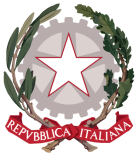 Istituto di Istruzione Secondaria Superiore "Archimede"Via Sipione, 147 - 96019 Rosolini (SR)  Tel.0931/502286 – Fax: 0931/850007e-mail :sris017003@istruzione.it - sris017003@pec.istruzione.it C.F. 83001030895 - Cod. Mecc. SRIS017003Codice Univoco Ufficio:  UF5C1Ywww.primoistitutoarchimede.itCircolare n. 271 del 02/05/2018                                                            Al Personale Docente p.c.  Alla  DSGAOGGETTO: Differimento Collegio dei Docenti da lunedì 14/05 a mercoledì 16/05A rettifica della Circolare n. 242 del 06/04/2018, la convocazione del Collegio dei Docenti è rinviata a mercoledì 16/05/2018 dalle ore 17:00 alle ore 18:00, con i seguenti punti all’O.d.G.:Lettura e approvazione del verbale della seduta precedente;Comunicazioni del Dirigente Scolastico;Adozione dei libri di testo per l’a.s. 2018/2019;Variazioni del quadro orario per la riforma dei professionali;Scheda di attribuzione del credito scolastico;Eventuali argomenti improvvisamente sopravvenuti.                                                                        F.to   Il Dirigente Scolastico                                                                                Prof. Giuseppe Martino